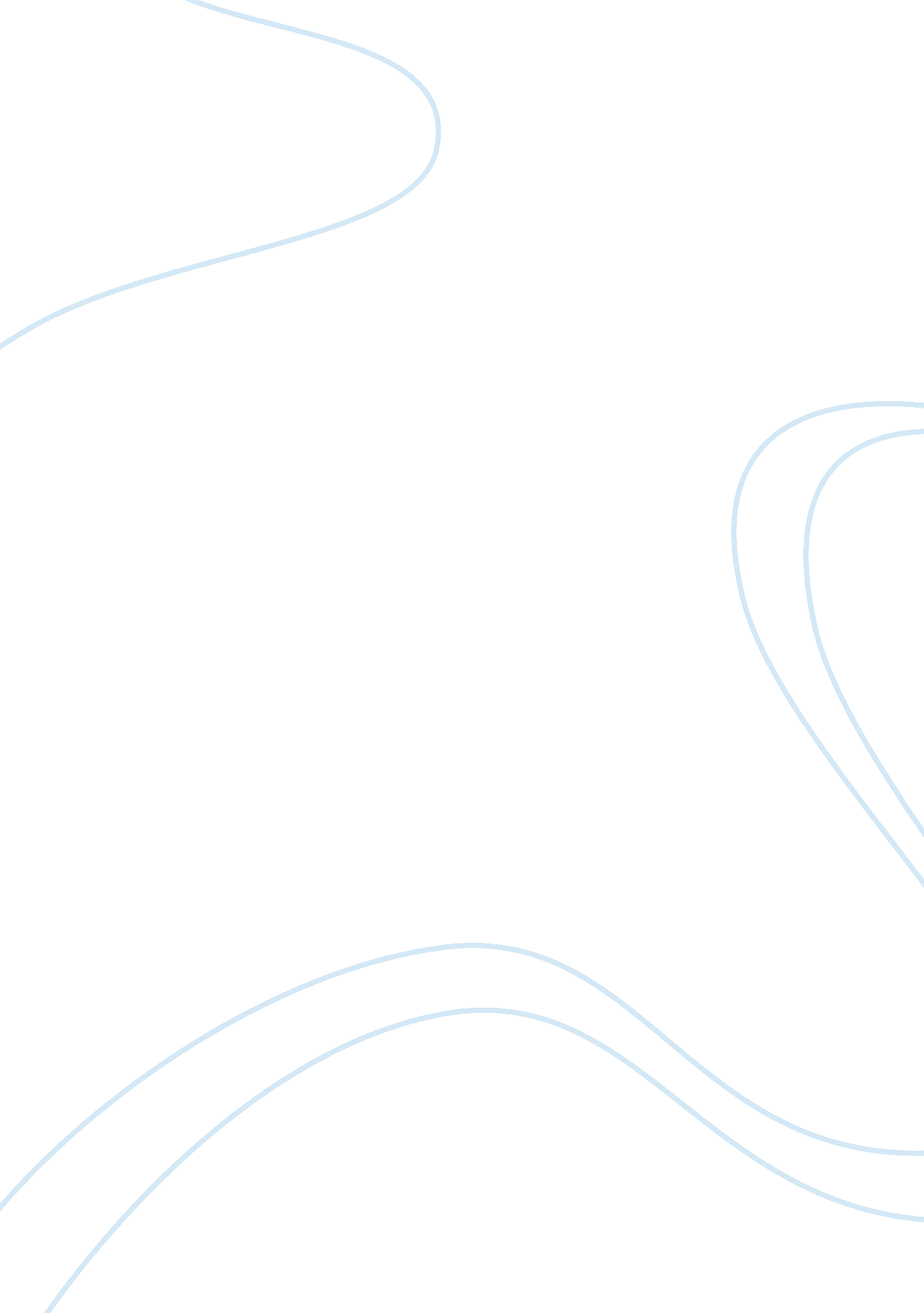 To abort or to not abort; that is the questionFamily, Abortion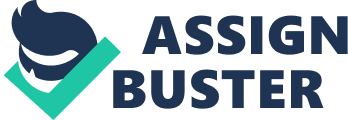 Abortionis one of the most debated topics in the United States today. Many people form their opinions on their already religious beliefs and morals. Right now in the United States, it is legal everywhere to perform an abortion. Abortion can be done at many different stages of the pregnancy and most people’s opinion on abortion differs with their thoughts of when during the pregnancy should it be ok to abort. I believethat abortion should always be legal because no one person has the right to tell a woman that she must have a child, even if it was a mistake. Accidents happen whether it be the condom tears, the birth control does not work, or even the rare cases where a woman gets pregnant without actually having sex. We are human beings, we are not perfect in anyway shape or form, we are bound to make mistakes and I don’t believe that this kind of mistake should automatically change your life without giving you an option if it does. I can see where people could get upset from someone performing an abortion when you can actually see fetus, but I don’t see where they could get upset when the egg is just fertilized or is just a collection of cells. Onehuman beinghas over 50 trillion cells in their body and you shouldn’t get mad if a woman decides to kill about 100 of them (Human Body). That is my viewpoint; women should be allowed to get an abortion before a certain time in the pregnancy. I don’t view a collection of cells that is not any type of developed organism yet to be a living person. There are also other circumstances that I believe make abortion a valid choice for a woman. Rape is a horrific event that no woman chooses to have done to her and I don’t believe they should also have to be pregnant from it too. If I was a woman and I was raped and became pregnant, but was not allowed to have an abortion, I would be furious. “ I would feel that I did not choose for this to happen to me, it was violently forced upon me and I think that should be enough punishment. I also would not want to have a child that has the mixture of DNA from myself and the man who raped me and scared me for life. Also when a woman is not fit to become pregnant I don’t believe that they should be forced into maintaining the pregnancy if they made a mistake. If a woman is too young, is not financially stable, or has a drug problem are all valid reasons to not stay pregnant. Becoming pregnant at a young age can honestly ruin your life and make it so you can never go back to the way things were and fulfill yourdreamsthat you once had. Not being financially stable to support a child is also a big problem because every child deserves to have a safe and healthychildhood. Having adrug addictionreally is a problem because addicts will not stop during that nine months that they’re pregnant and that can severely compromise thehealthand wellbeing of the growing fetus. Abortion is a very debated topic because of all the moral and ethnic ties that come with it. Everyone has different belief systems andfamilyupbringings that make it so their viewpoints are their very own. All I can argue is that not everyone chooses to become pregnant and that is why I don’t believe people should not have the choice to not stay pregnant, because in the end the woman has the right to do what she wants with her own body. Work Cited " Human Body. " Www. newworldencyclopedia. org. Ed. Frank Kaufmann. New World Encyclopedia, 10 July 2009. Web. 26 Oct. 2010. . 